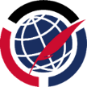 *ДАТА    КОНФЕРЕНЦИИ          *ШИФР Заполненную анкету отправьте по адресу info@spbipi.ru К письму приложите файл со статьей и копию чека об оплате (если есть).1. КОНТАКТНАЯ ИНФОРМАЦИЯ                                                                                                                      Обязательные для заполнения поля отмечены звездочкой - **Фамилия, имя и отчество контактного лица (полностью)		*Электронный адрес (проверьте правильность)		Телефон		*Пол2. ИНФОРМАЦИЯ О СТАТЬЕ   *Направление (отметьте научное направление Вашей статьи)2. ИНФОРМАЦИЯ О СТАТЬЕ   *Направление (отметьте научное направление Вашей статьи)*Название статьи (С большой буквы, строчными (НЕ заглавными) буквами	Публикация до 3 стр. - 270 руб., каждая дополнительная страница (свыше 3 стр.) - 90 руб.*Кол-во страниц, (интервал – 1,5 шрифт 14, Times New Roman)3. ИНФОРМАЦИЯ ОБ АВТОРАХ. Порядок авторов, как в статье. В этом порядке авторы располагаются в сертификатах, оглавлении и др.                                      Фамилия, имя, отчество (полностью)                                Требуется*Автор 1     Автор 2      Автор 3      Автор 4      Автор 5    (диплом персональный, степень по решению оргкомитета, стоимость – 200 руб.)Если требуется БЛАГОДАРНОСТЬ руководителю (если нужен диплом, то вписать не зависимо от того, является ли руководитель соавтором)3. ИНФОРМАЦИЯ ОБ АВТОРАХ. Порядок авторов, как в статье. В этом порядке авторы располагаются в сертификатах, оглавлении и др.                                      Фамилия, имя, отчество (полностью)                                Требуется*Автор 1     Автор 2      Автор 3      Автор 4      Автор 5    (диплом персональный, степень по решению оргкомитета, стоимость – 200 руб.)Если требуется БЛАГОДАРНОСТЬ руководителю (если нужен диплом, то вписать не зависимо от того, является ли руководитель соавтором)4.УСЛУГИ ПО ПУБЛИКАЦИИ 450 руб. 50 руб. 750 руб. 750 руб.Куда: (заполняется при заказе печатного сборника)Кому: Если требуется расчет стоимости, то направьте только анкету со статьей и сделайте отметку нижеФамилия, имя, отчество научного руководителя